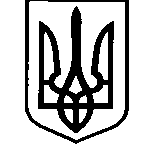 МІНістерство  освіти І науки Україниbолинський інститут післядипломної педагогічної освіти 43025, м. Луцьк, вул. Винниченка, 31, тел.(0332) 24-22-35, факс (0332) 72-16-41р/р 35410001006734 в ГУДКСУ у Волинській обл., МФО 803014,  ЄРДПОУ 02139699E-mail info@vippo.lutsk.uaВідповідно до плану роботи інституту, затвердженого управлінням освіти і науки облдержадміністрації, 22 травня 2013 року проводиться дистанційний семінар учителів інформатики на тему «Технологія роботи з обдарованими дітьми. Розв’язування олімпіадних задач з інформаційних технологій». Семінар відбудеться о 12 год. за адресою http://vippolabinfo.16mb.com.План роботи семінару подано в додатку 1.За довідками та роз’ясненнями звертатися за телефоном (0332)242225 або на електронну адресу info_26@ukr.netТ. в. о. ректора                                                                           В. В. ВітюкОстапчук 242225Додаток  1Методист лабораторії інформатики					Остапчук Л.Р.від __________ № _________Начальникам управлінь (відділів) освіти міськвиконкомів, райдержадміністраційТема: «Технологія роботи з обдарованими дітьми. Розв’язування олімпіадних задач з інформаційних технологій»Тема: «Технологія роботи з обдарованими дітьми. Розв’язування олімпіадних задач з інформаційних технологій»Тема: «Технологія роботи з обдарованими дітьми. Розв’язування олімпіадних задач з інформаційних технологій»Тема: «Технологія роботи з обдарованими дітьми. Розв’язування олімпіадних задач з інформаційних технологій»Тема: «Технологія роботи з обдарованими дітьми. Розв’язування олімпіадних задач з інформаційних технологій»22 травня 2013 року22 травня 2013 року22 травня 2013 року22 травня 2013 року22 травня 2013 рокуПлан роботи семінаруПлан роботи семінаруПлан роботи семінаруПлан роботи семінаруПлан роботи семінаруДатаДнітижняЧас проведенняЗміст Прізвище лектора22/05/2013Середа12.00-12.10Реєстрація учасників семінару.На сайті http://vippolabinfo.16mb.com22/05/2013Середа12.10 -12.20Аналіз участі команд району в ІІІ етапі предметних олімпіад з інформатики та інформаційних технологій. Остапчук Лариса Романівна, завідувач лабораторії інформатики ВІППО 22/05/2013Середа12.20-12.30Презентація завдань ІV етапу предметної олімпіади з  інформаційних технологій. Остапчук Лариса Романівна, завідувач лабораторії інформатики ВІППО 22/05/2013Середа12.30-12.50 Тематика олімпіадних задач. Гісь Ігор Володимирович, вчитель інформатики Луцького НВК «Гімназія №14», методист лабораторії інформатики ВІППО 22/05/2013Середа12.50-13.00 Макроси в MS OfficeГісь Ігор Володимирович, вчитель інформатики Луцького НВК «Гімназія №14», методист лабораторії інформатики ВІППО 